R E P U B L I K A   H R V A T S K AVUKOVARSKO-SRIJEMSKA ŽUPANIJA     OPĆINA BABINA GREDA 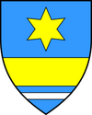         OPĆINSKI NAČELNIK KLASA: 402-05/23-01/URBROJ: 2196-7-02-23-1Babina Greda 05. prosinca 2023.Temeljem članka 28. stavak 1. Zakona o javnoj nabavi („Narodne novine“, br. 120/16 i 144/22) i članka 30. Statuta Općine Babina Greda (''Službeni vjesnik'' Vukovarsko- srijemske županije br. 11/09, 04/13, 03/14, 01/18, 13/18, 03/20, 04/21, 16/23 i 18/23), a sukladno članku 3. i 4. Pravilnika o planu nabave, registru ugovora, prethodnom savjetovanju i analizi tržišta u javnoj nabavi („Narodne novine“, br. 101/17), Općinski načelnik Općine Babina Greda, donosi VI. Izmjene i dopune Plana nabaveOpćine Babina Greda za 2023. godinuI.Ovim izmjenama i dopunama Plana nabave Općine Babina Greda za 2023.g., utvrđuje se popis nabava roba, radova i usluga koje u 2023. godini planira provesti Općina Babina Greda kao javni naručitelj. Izmjene i dopune Plana nabave Općine Babina Greda za 2023. godinu nalaze se u Tablici koja je sastavni dio ovoga dokumenta, a izrađena je na predlošku plana nabave Elektroničkog oglasnika javne nabave Republike Hrvatske.II.Ove izmjene i dopune Plana nabave stupaju na snagu danom donošenja, a objavit će se u Elektroničkom oglasniku javne nabave Republike Hrvatske, te na službenoj stranici Općine Babina Greda, www.babinagreda.hr i u „Službenom vjesniku“ Vukovarsko-srijemske županije.    Općinski načelnik:										   _______________                                            Josip KrnićPrivitak:Tablica – Plana nabave za 2023.g+*xfs*pvs*Akl*cvA*xBj*qEC*oCa*qdA*uEw*klg*pBk*-
+*yqw*yhB*jEy*woB*ugc*dys*kfm*uDc*cjB*uyb*zew*-
+*eDs*lyd*lyd*lyd*lyd*gls*Csz*wnu*dtz*Edw*zfE*-
+*ftw*nBE*mai*sxB*Cii*ixA*cEk*tiz*vst*ssf*onA*-
+*ftA*zid*obc*qyc*qbm*trc*ktx*buw*owE*taB*uws*-
+*xjq*jaD*cCj*zfn*jqk*gnk*Ayv*xbm*chy*Aej*uzq*-
